Чек-лист по развитию речи детей в повседневном общении с ними. Часть 2. 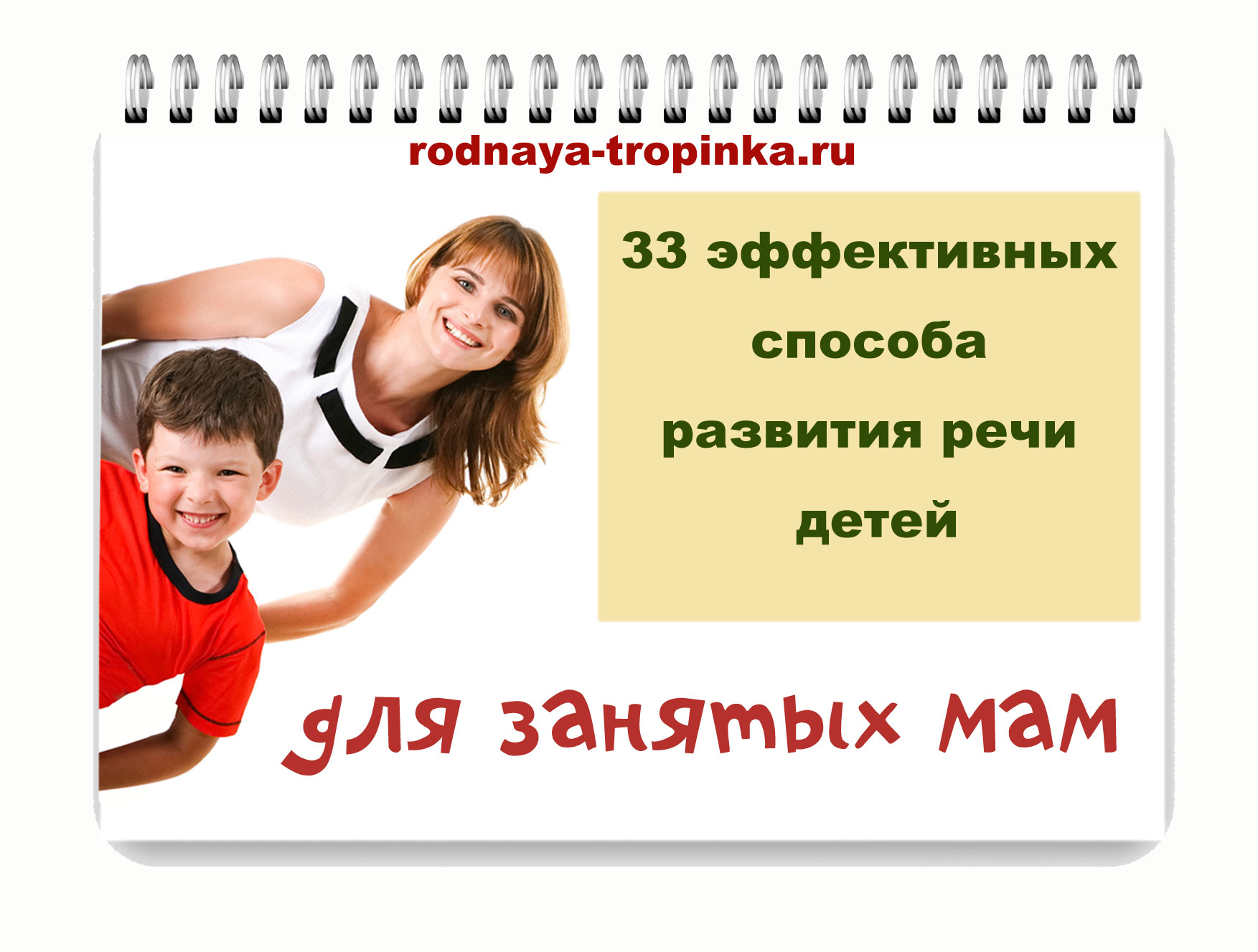 От автора:Здравствуйте! Рада приветствовать Вас во второй части чек-листа, в которой Вы найдете еще 11 простых, но при этом эффективных способов развития речи малышей в повседневном общении с ними (способы 11-21). Вы уже попробовали 1-2 способа из первой части чек-листа? Если Вы сомневаетесь – с какого способа начать, то начните с комментирования всего, что Вы делаете и что Вы видите вместе с ребенком – этот способ дает замечательные результаты в любом возрасте ребенка! Не спешите и не требуйте от ребенка мгновенного результата, откажитесь от перфекционизма! Просто создайте для ребенка полноценную речевую среду по этому чек-листу, общайтесь с ним радостно и с удовольствием, идите в выборе способов развития речи от самого малыша и его особенностей, и у Вас всё обязательно получится!Главная мысль второй части чек-листа и главное условие успеха – это способ 12. Обратите на него особое внимание.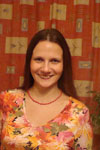 Желаю успехов!Валасина Ася, автор чек-листа, кандидат педагогических наук, специалист –практик, преподаватель методики развития речи детей, автор сайта для родителей и педагогов «Родная тропинка», организатор и ведущая Интернет-Мастерской развивающих игр «Через игру – к успеху!»При использовании материалов чек-листа обязательна активная (открытая для индексирования поисковиками) ссылка на сайт «Родная тропинка» - http://rodnaya-tropinka.ru/ О чек –листе: http://rodnaya-tropinka.ru/wppage/33-sposoba-razvitiya-rechi-detej-esli-vy-zanyaty/ 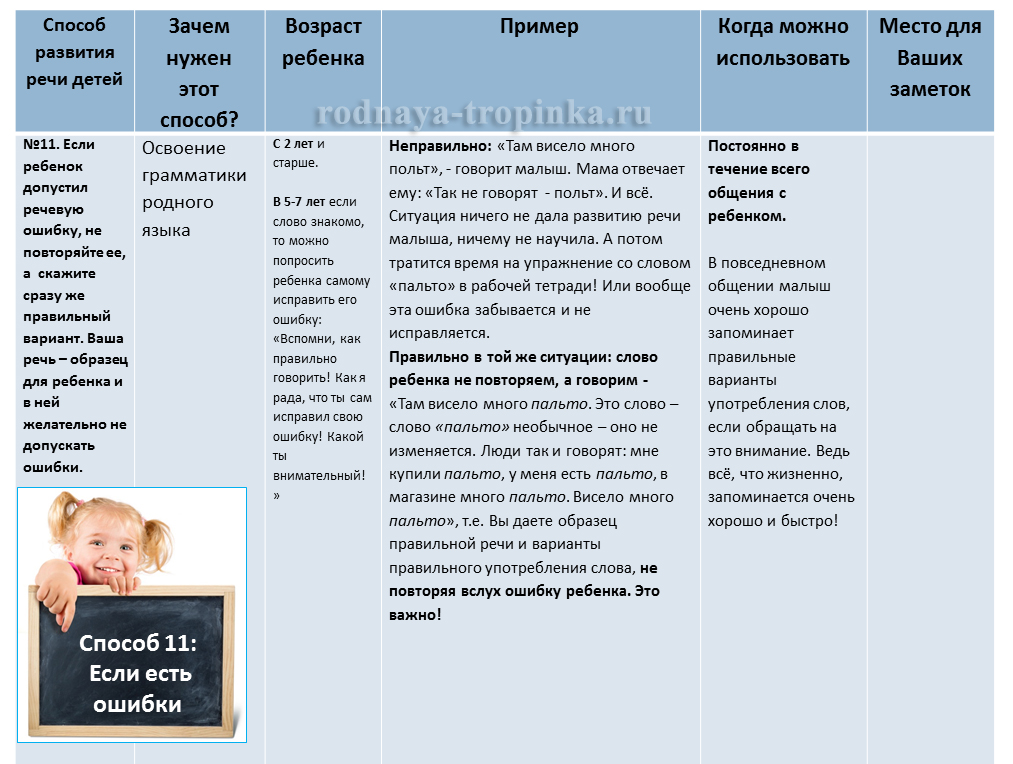 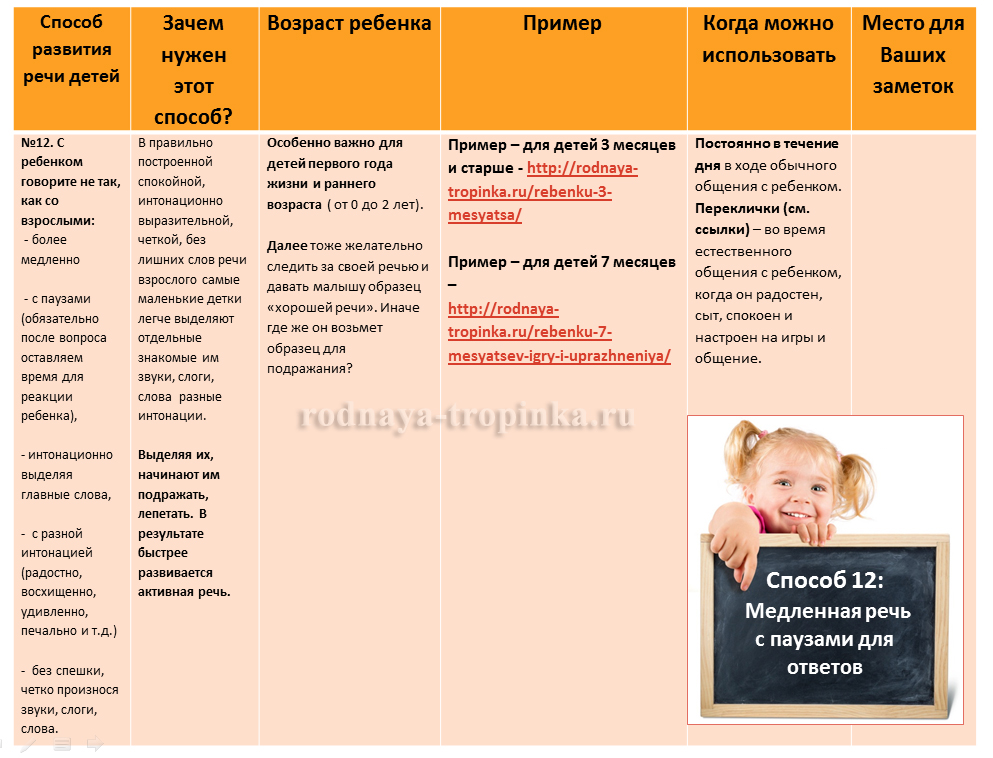 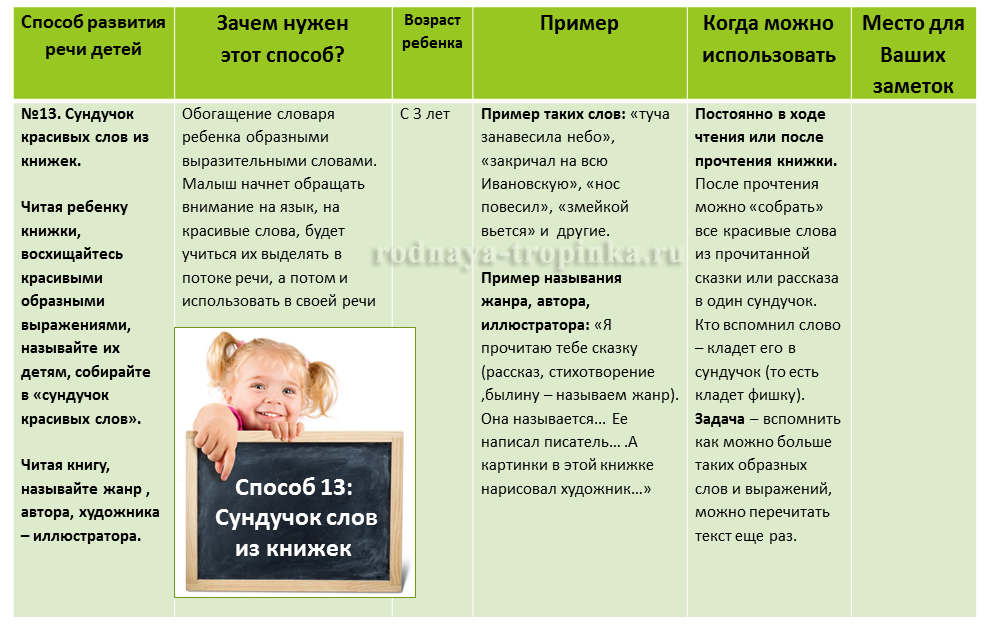 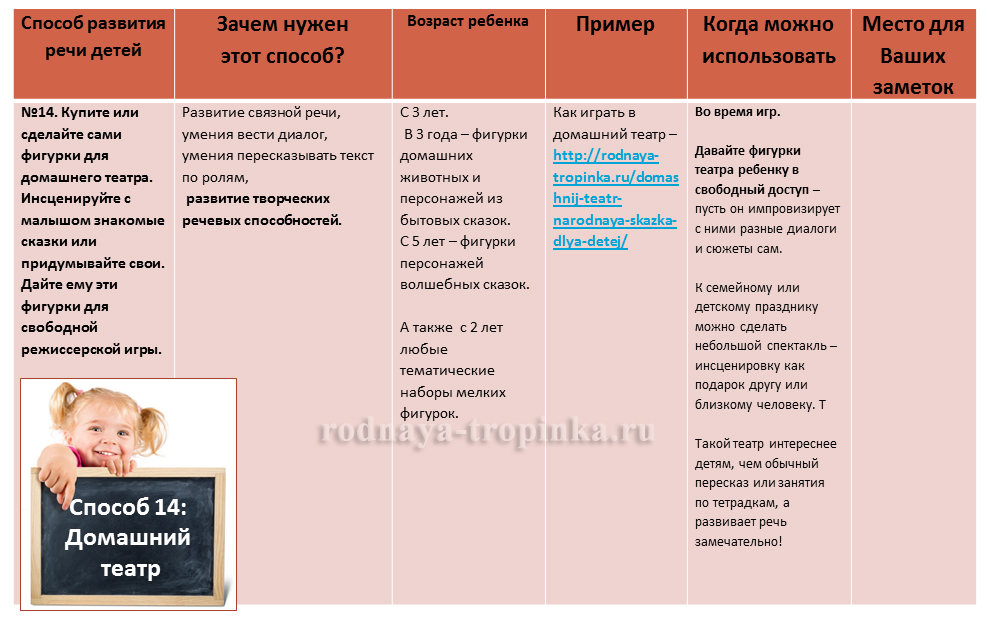 Для  самых заинтересованных читателей – подробно о домашнем театре - http://rodnaya-tropinka.ru/domashnij-teatr-narodnaya-skazka-dlya-detej/ 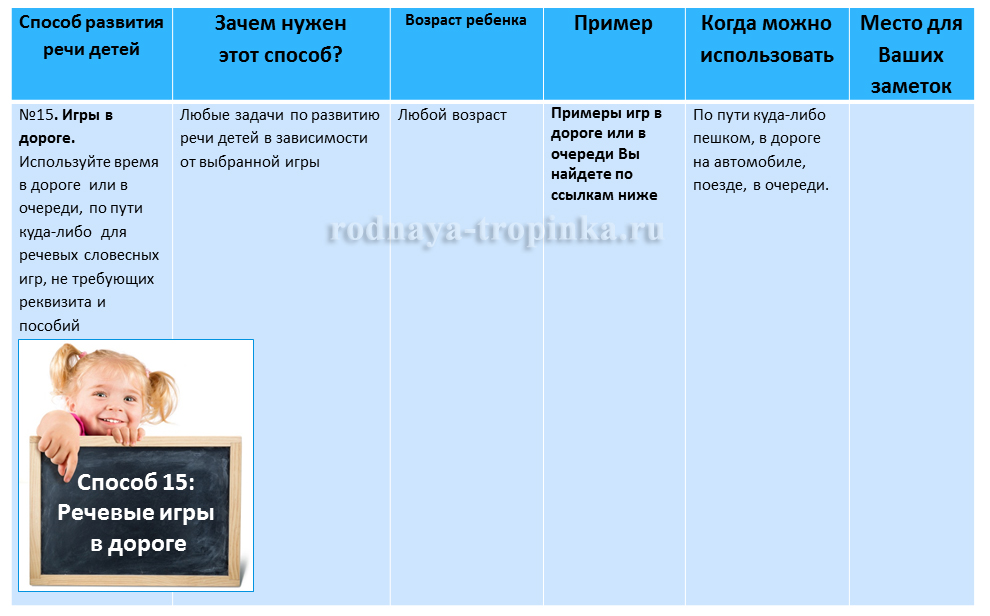 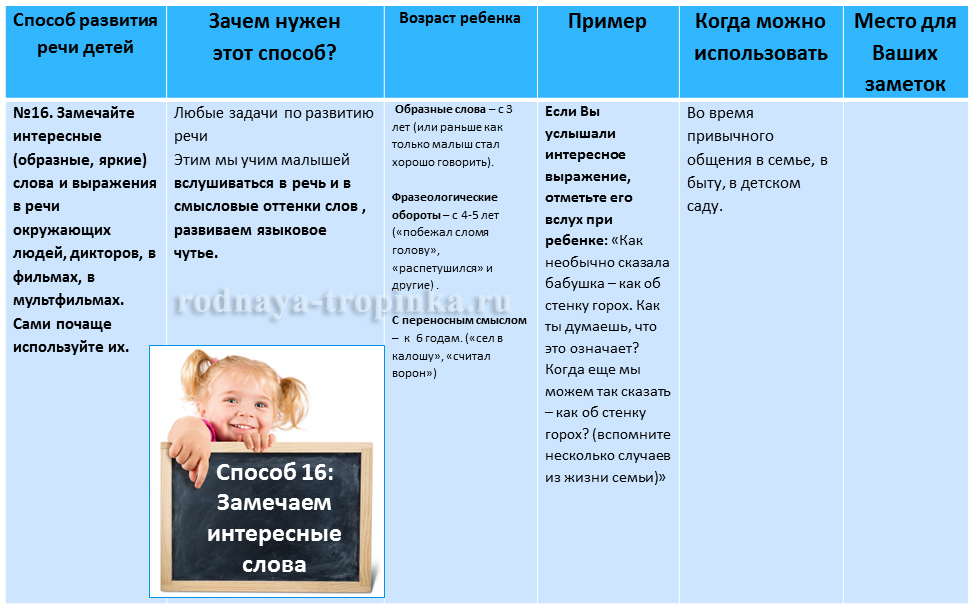 Для самых заинтересованных читателей: О типичных речевых ошибках взрослых читайте на сайте «Родная тропинка» и постарайтесь их не допускать - http://rodnaya-tropinka.ru/a-vy-dopuskaete-e-ti-oshibki/ Интересная история русских фразеологизмов для малышей в диафильме - http://rodnaya-tropinka.ru/detyam-o-frazeologizmah-russkogo-yazyka/ 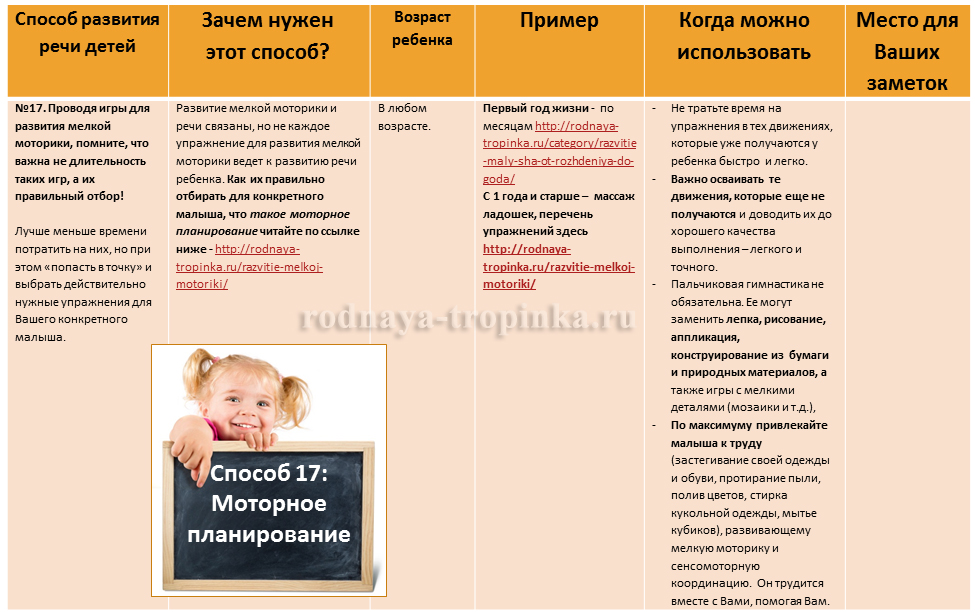 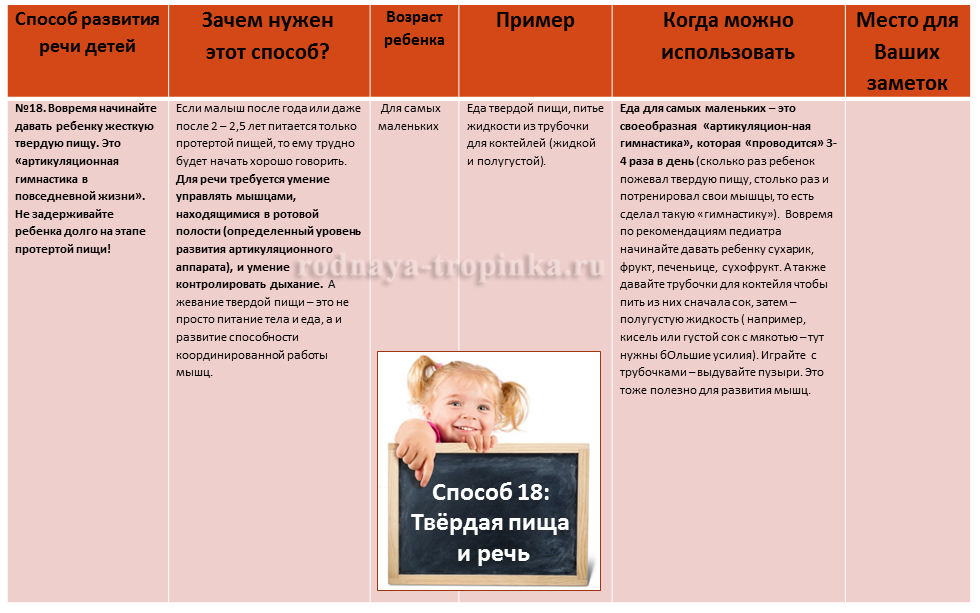 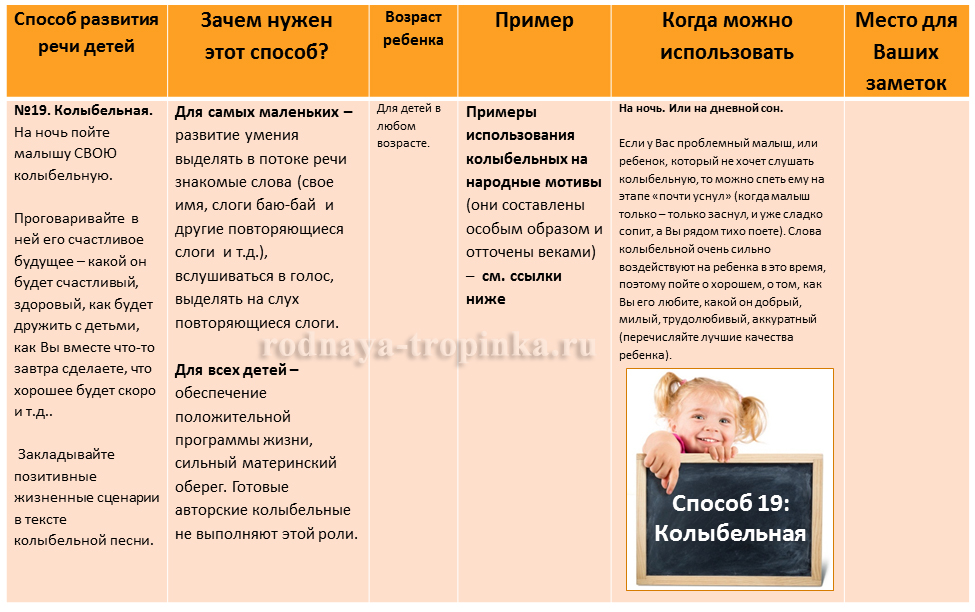 Для самых заинтересованных читателей – о маминых колыбельных: Часть 1 - http://rodnaya-tropinka.ru/kolibelnie-dlya-dete/    Часть 2 - http://rodnaya-tropinka.ru/kolibelnie-dlya-malishei/    Часть 3 - http://rodnaya-tropinka.ru/teksty_kolybelnyh_pesen/ 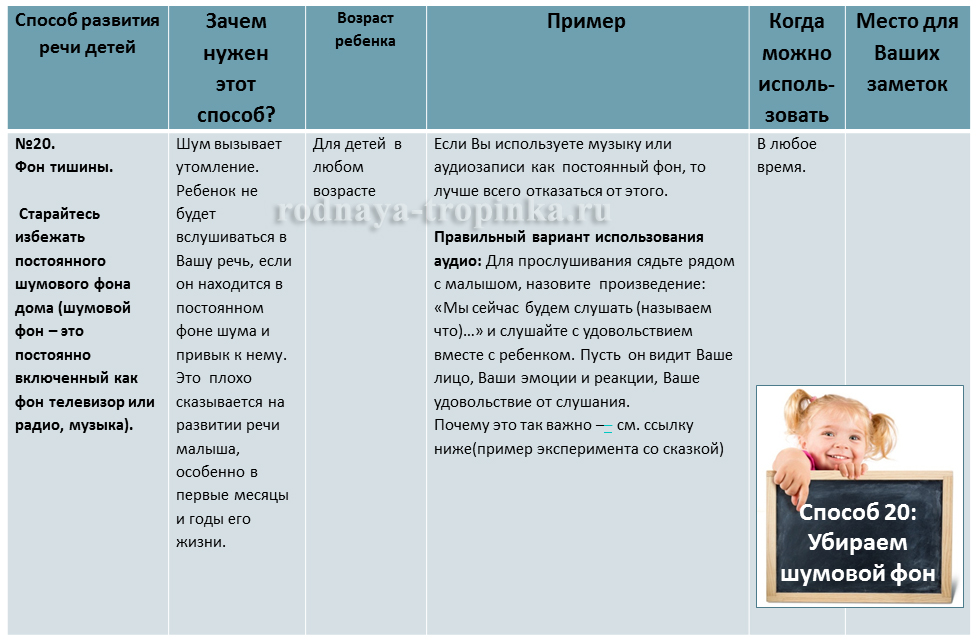 Для самых заинтересованных читателей: эксперимент с аудиосказкой – очень  интересные результаты! -  http://rodnaya-tropinka.ru/prezentatsii-dlya-razvitiya-rechi-detej/ 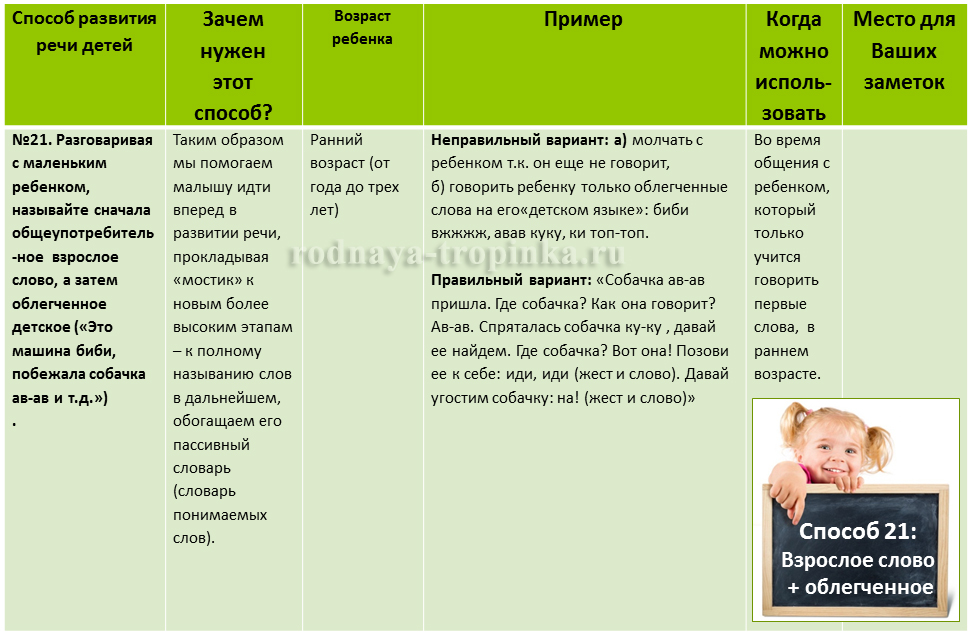 Как мамы применяют способы развития речи из второй части  чек-листа.Из писем участниц моего курса для родителей "Развитие языковых и коммуникативных  способностей детей от 0 до 7 лет". Подробнее о курсе здесь. Способ №15. Речевые игры по ходу обычных дел: На кухне – Ольга: «Сегодня я чистила детям рыбу от костей и на ходу придумала игру. Я говорю: «Я чищу рыбу от костей», потом заменяю букву или говорю просто в рифму. И вот что придумали вместе с ребёнком: «Я чищу рыбу от гостей, от гвоздей, от гроздей, от врачей, от грачей, от кистей» Дальше уже не помню, много чего было. Смеялись оба»Наталья: «Этой игрой мы пользуемся очень часто в разных ситуациях. Если я завариваю чай, то я рассказываю, что зачем происходит. Сначала наливаем воду в чайник, потом кипятим воду и потом только завариваем чай. И так же в других домашних делах.
Вчера делаю салат и говорю: «София, я нарежу салат и потом посолю? или сначала посолю, а потом нарежу салат?». Иногда уже происходят вот такие диалоги  )): » Мама, сначала нарезать, потом масло налить, потом лимон выдавить и потом только посолить». И с таким видом сказала!!:)))) Кто из нас кого учит уже становится на понятно  )))» 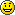 Идем на прогулку -Надежда: «Хочу поделиться некоторыми своими находками для грамотной речи детей. Когда мы с Настей спускаемся или поднимаемся по лестнице, то всегда считаем кого-нибудь или что-нибудь. На каждом лестничном пролёте у нас кто-нибудь «живёт». Кто живет —  определяет Настя. Спрашиваю: «Кто здесь живёт?» — «Медвежонок!!» И начинаем движение по ступенькам. Пока дочь мало говорила, то считала я, а сейчас она уже сама: «Один медвежонок, два медвежонка, три медвежонка, четыре медвежонка, пять медвеЖАТ, шесть медвежат» и до 10.Следующий пролёт может быть с Медведицей, так же считаем: «одна медведицА, две медведицЫ, три медведицЫ, 4, пять медведиЦ» и т.д. И пока мы спустимся (у нас пятый этаж) успеем перебрать весь зоопарк и всё, чем питаются. Слежу ещё за тем, чтобы на каждый шаг был один счёт (мне кажется, что так понятнее становится чувство ритма)»По дороге – Наталья: «Мы ехали в машине, увидели бетономешалку, и я тут же рассказала, почему она так называется — потому что мешает бетон: БЕТОН МЕШАЕТ… А потом мы стали придумывать другие машины… Например, если мне надо будет помешать шоколад, как будет эта машина называться? Сначала я ей подсказала, как построить слово: шоколадомешалка… Потом придумали машины для мешания овощей, потом для молока и т.д. После двух — трёх моих подсказок дочка очень хорошо справлялась.

Когда мы каждое утро отвозим Кристиана в школу, мы с дочкой играем так. Я говорю: «Давай смотреть, что можно в городе увидеть?» София смотрит в окно машины и называет, что она по дороге видит. Потом я ей предложила говорить то, что она увидит — а я буду называть ласково. Например: светофор — светофорчик, машина- машиночка и т.д. Было одно довольно таки трудное для меня : велосепидист. Я назвала — велосипидистик  )), не знаю, правильно ли. Так же мы играем, когда ходим гулять на ферму — смотрим, что можно там увидеть и называем ласково. Идём в магазин и играем так же. Ребёнок наблюдает, расширяет словарный запас, получает чёткую картину мира — что и где можно увидеть, и развиваем речь. Тут же по ходу дела можно найти вещи для сравнения. например дорога — бывает асфальтированная и дорога через поле… Ещё можно сравнивать всё вокруг, но по-другому: например курочка маленькая, а муравей ещё меньше. Дерево высокое, а дом ещё выше и т.д.»p.s. Если Вы хотите присоединиться  к курсу для родителей  и научиться творчески использовать способы из чек-листа, узнать закономерности развития речи и научиться ориентироваться в разных методиках и подбирать их под своего малыша, получить мою поддержку и поддержку группы - то оставьте предварительную заявку на участие в курсе здесь. ВАЖНО: Курс нигде не рекламируется и набирается только по предварительным заявкам, так как всегда количество желающих стать участниками курса в разы больше ,чем количество мест на нем.До встречи в следующей части чек-листа! Вас ждет:- новых 12 способов развития речи , в том числе и развития творческих речевых способностей ребенка, - таблицы- шпаргалки по использованию чек-листа, - небольшие, но приятные неожиданности и бонусы в поддержку для самых активных и заинтересованных читателей.До встречи через неделю в продолжении чек-листа! И до новых встреч на «Родной тропинке»!Валасина Ася, автор чек-листа, автор сайта для родителей и педагогов «Родная тропинка»,кандидат педагогических наук, 